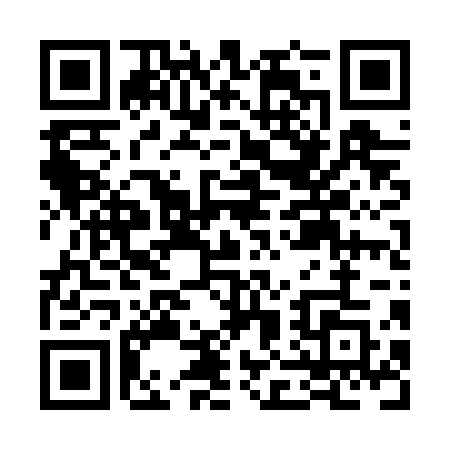 Prayer times for Val-des-Arbres, Quebec, CanadaWed 1 May 2024 - Fri 31 May 2024High Latitude Method: Angle Based RulePrayer Calculation Method: Islamic Society of North AmericaAsar Calculation Method: HanafiPrayer times provided by https://www.salahtimes.comDateDayFajrSunriseDhuhrAsrMaghribIsha1Wed4:065:4212:525:538:029:392Thu4:045:4012:525:548:049:413Fri4:025:3912:525:548:059:424Sat4:005:3712:515:558:069:445Sun3:585:3612:515:568:079:466Mon3:565:3512:515:578:099:487Tue3:545:3312:515:578:109:508Wed3:525:3212:515:588:119:519Thu3:505:3012:515:598:129:5310Fri3:485:2912:515:598:149:5511Sat3:465:2812:516:008:159:5712Sun3:445:2712:516:018:169:5913Mon3:435:2512:516:028:1710:0114Tue3:415:2412:516:028:1810:0215Wed3:395:2312:516:038:2010:0416Thu3:375:2212:516:048:2110:0617Fri3:365:2112:516:048:2210:0818Sat3:345:2012:516:058:2310:0919Sun3:325:1912:516:068:2410:1120Mon3:315:1812:516:068:2510:1321Tue3:295:1712:516:078:2610:1522Wed3:275:1612:516:088:2710:1623Thu3:265:1512:526:088:2810:1824Fri3:245:1412:526:098:2910:2025Sat3:235:1312:526:098:3010:2126Sun3:225:1312:526:108:3110:2327Mon3:205:1212:526:118:3210:2428Tue3:195:1112:526:118:3310:2629Wed3:185:1012:526:128:3410:2730Thu3:175:1012:526:128:3510:2931Fri3:155:0912:536:138:3610:30